Celebration CertificateADD IN DATEThis was the day that a Special Guardianship Order was granted for:ADD IN CHILDS NAMEWhose special guardian is:ADD IN GUARDIANS NAMEThe Order was made at:Kingston upon Hull Magistrates Court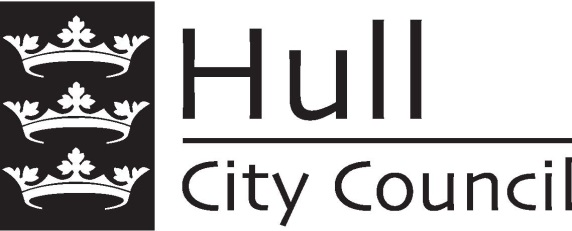 